RESUME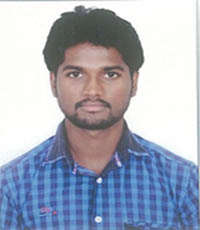 THIRUNA BE (Electrical and Electronics engineering)E-mail            : thiruna.343059@2freemail.com 		C/o-Contact No   : +971-501685421	CAREER OBJECTIVES:To perform jobs given to me with maximum efficiency and quality while maintaining a strict level of professional ethical values.To help benefit the organization that I work for by delivering higher quality of workmanship of positive teamwork around me.EDUCATION QUALIFICATION:Course: Bachelors of degree in electrical & electronics engineeringInstitute: Anna University Chennai, TamilnaduPassed out: 2013 (may)Aggregate:67.86 %PROFESSIONAL EXPERIENCE:Company: SHREE ABIRAMI ENGGINEERING WORKS, CHENNAI- From 2013 to 2014 as ElectricalServiceeEngineer(power transformer field).Responsibilities:Cost estimation and budgetsLoading and unloading the materialsCoordinating with the other departments, clients and contractorsAttending site meetingsRecording, Analyzing and interpreting test dataPropose modifications and retesting the productsQualifying the final product or systemPreparation of Electrical procedures for installation test & commissioningEast Coast Constructions And Industries Pvt Ltd, TRICHY-From2015 to 2016 (October) as Electrical maintenance Engineer.ROLE &Responsibilities:Supervised electrical wiring installation in commercial and industrial buildingHandle the tasks of preparing and updating all electrical issues especially on installation to the electrical site engineerMaintain the operation of purchasing the electrical Materials to the project in time.Reporting the electrical work items to the project managerDirect managing and supervision for the electrical work to maintain the performance on jobsiteSupervisor for electriciansWork project installation of distribution box, isolators,meters,sockets,cabling and cable routing...All the work handled & practically worked.COMPUTER KNOWLEDGEC, C++, MS officePROJECTS PROFILE:     Title: Reduction of total harmonic distortion using phase shift carrier modulation techniqueDomain: POWER ELECTRONICSINPLANT TRAININGTNEB-230KV/110KV SUBSTATION –THANJAVUR, TAMILNADU.ROLE:Working of all materials like, towers, conductors, power transformers, breakers etc.,Erection of 66 KV, 110 KV and 230 KV lines.Working &construct of control panel .Erection of additional power transformers in existing sub-stations.Enhancing of power transformer capacities in existing sub-stations.Attending to repairs of power transformers, breakers etc.,Seeing extension of 110 KV, 230 KV supply to new industries.Deposit Contribution Works.EXTRA CURRICULAR:CRICKET-(COLLEGE TEAM PLAYER)NSS IN COLLAGEBLOOD DONAR (B+)PERSONAL TRAITS:Quick learnerAbility to work in a teamTime planning and organizing AbilitiesCommunicates easily with othersHOBBIES:Listening songsPlaying cricketReading books PERSONAL DETAILS:Date of Birth	:       17.04.1992Gender		:       MaleNationality	: 	IndianLanguages Known: Tamil (read, write, speak), English (read, write, speak)DECLARATION:I certify that all the information I have furnished herein is factually correct to the best of my knowledge and accept that it is subject to verification by your concern.